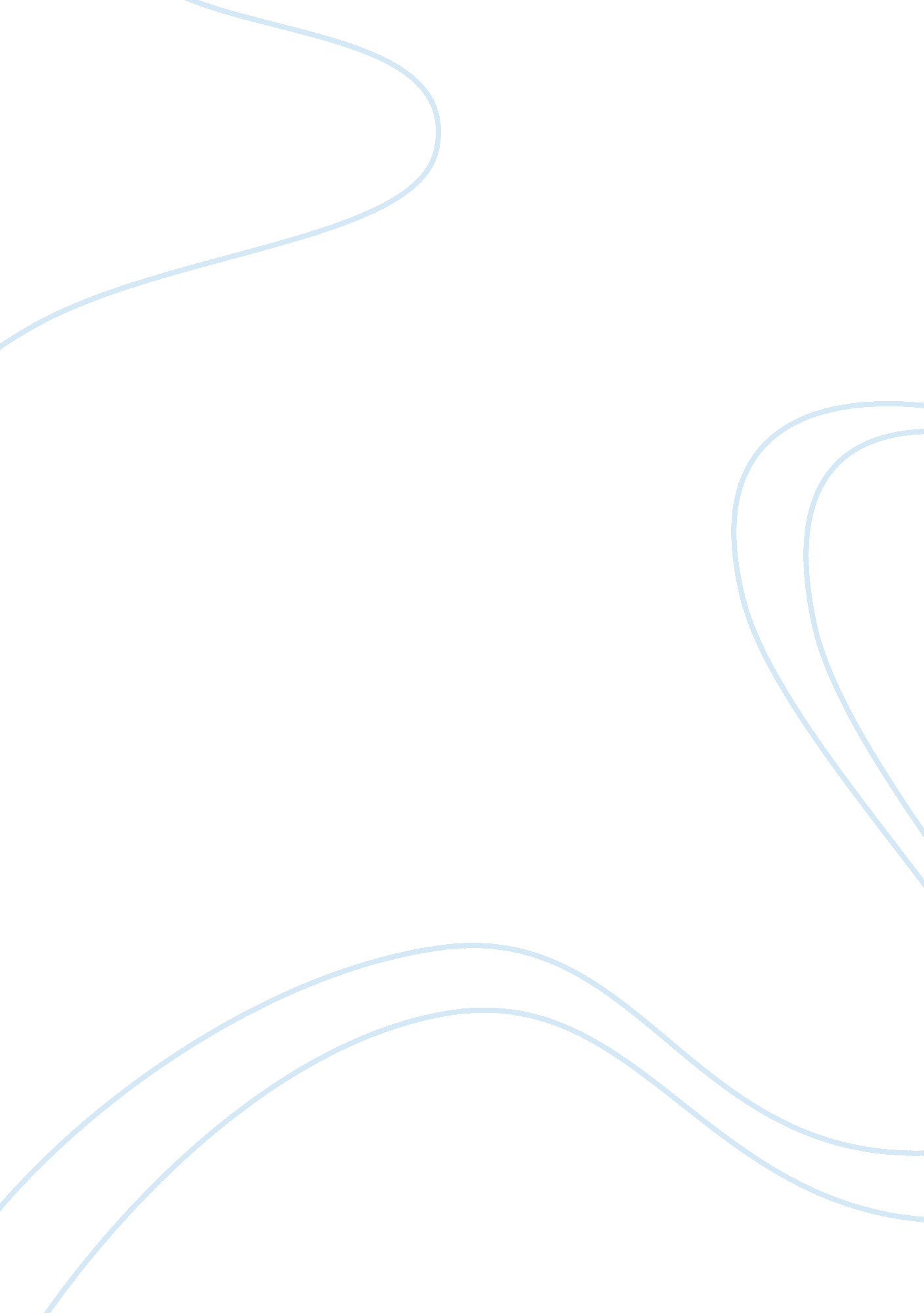 Knowledge management importance in organisations commerce essayBusiness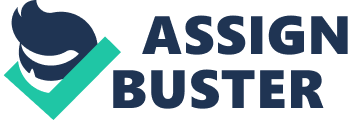 In today competitoryenvironment, the cognition direction is significantly become more importance in many administrations. Harmonizing to Chaffey ( 2007, p. 486 ) define that cognition direction is the direction of activities and procedures for leveraging cognition to heighten fight through better usage and creative activity of single and corporate cognition resources. Knowledge can be divided into two different types which is expressed cognition and tacit cognition. Therefore, cognition is an of import resource in nowadays modern administration. Consequently, the beginning of cognition is uniqueness and hard imitate by the rivals. Industry analysis In this age ofglobalization, cognition acquisition has become the critical agencies for acquisition competitory advantage In this age of globalization cognition acquisition has become the critical agencies for deriving competitory advantage, and as such acquisition has become a important component of cognition acquisition, application and creative activity ( Longworth and Davies, 1996 ) . The widespread proliferation of cyberspace engineerings and applications provides unbelievable chances for the bringing of instruction and preparation, and with quickly increasing internet use e-learning has now go a portable and flexible new method for scholars to derive indispensable cognition ( ching, Lee, factors influence the acceptance of e-learning system ) The forces of engineering, globalization and emerging cognition economic system are making a revolution that is coercing administrations to seek for new ways like implement cognition direction at the administration in order to vie withthe rival. Current usage of cognition direction in the Higher instruction industry Nowadays, higher instruction is face challenges in the competitory environment. Therefore, utilizing cognition direction techniques and engineerings in the higher instruction is critical because higher instruction is in the corporate sector. If the higher instruction can implement knowledge direction efficaciously, it can take to better decision-making capableness, better faculty members and administrative services, reduced cost and others. ( Kidwell, Linde and Johnson, 2000, p. 31 ) Consequently, cognition direction is one of the good direction tools in today 's cognition based society. Knowledge direction in Moscow State University of Economics, Statistics and Informatics ( MESI ) Harmonizing to Tikhomirova, Gritsenko and Pechenkin ( 2008, p. 16 ) province that Moscow State University of Economics, Statistics and Informatics ( MESI ) is one of the taking research and educational Centres in the field of economic sciences, mathematics, statistic, IT and direction wholly over the Russia and Commonwealth Independent State ( CIS ) states. Furthermore, MESI is founded in 1932 and is an advanced educational and scientific composite, with 50 subdivision constitutions, 117 representatives ' offices and more than 200 regional spouses in Russia, CIS and other states. In add-on, MESI besides acknowledged as a leader in the development and execution of the latest preparation methods and advanced engineerings of E-learning. Presents, the higher instruction is recognized to be in the cognition concern and bit by bit more open to market place force per unit areas in a similar manner to other concern all over the universe. ( Rowley, 2000, p. 325 ) Thus, many instruction administrations is late begun to recognize the importance of those alterations and besides get down to implement the cognition direction to the administration. For case, based on the Tikhomirova, Gritsenko and Pechenkin ( 2008, p. 16 ) province that MESI is one of the instruction administration are have several cognition direction initiatives that the University can put to death like through making cognition direction research centres ; making cognition direction subjects, and implement it in a university course of study ; opening cognition direction larning plans on each degree like certification, unmarried man, maestro and PhD degrees ; implementing cognition direction Initiatives in the University 's procedures and forming external consultancy services for authorities and private administrations. Consequently, all of these enterprises has undertaken by the MESI. Furthermore, `` MESI 's aims are to better coaction with authorities and concern ; want to increase quality, effectivity, efficiency and inventions. In add-on, MESI 's ends are want to do the University knowledge resources relevant, transparent, systematic, accessible and useable. Finally, the MESI is wanted to accomplish powerful competitory advantages '' . ( Tikhomirova, Gritsenko and Pechenkin, 2008, p. 16 ) Quality direction system ( QMS ) Harmonizing to CERCO Working Group on Quality ( 2000, p. 7 ) define that Quality Management System ( QMS ) as a managing construction, duties, procedures, process, and direction resources to implement the rules and action lines needed in order to accomplish the quality aims of an administration. Therefore, Tikhomirova, Gritsenko and Pechenkin ( 2008, p. 17 ) province that MESI besides have implemented the QMS which is certified in conformity with the ISO 9001: 2000. The execution of QMS constructs in this University is affecting leading, procedure, systematic attack, client orientation and others. Therefore, all of this QMS constructs are lays the footing for planned cognition direction enterprises to the University. In add-on, this QMS constructs implement by the University is really a system for demands ' designation and fulfillment, addresses the demands of internal and external stakeholders, employers, internal interested parties like module and employees and others. Furthermore, QMS besides support the international demand for research and quality instruction. Consequently, from the QMS construct, it seen the cognition is an of import plus for the MESI to leverage throughout the whole university system ( Tikhomirova, Gritsenko and Pechenkin, 2008, p. 17 ) Furthermore, there is holding other cognition direction reenforcing elements embedded in go outing QMS attacks which is the MESI 's system of Strategic and Operational Management Planning are back uping the cognition plans all over the strategic program, quality policy and ends. ( Tikhomirova, Gritsenko and Pechenkin, 2008, p. 17 ) This strategic planning of University can be view in appendix 1. Therefore, through use this strategic planning, the MESI conducts it every six months, both an internal and external rating of its scheme, visions and ends, in conformity with an internal Rules of Procedure. Beside this, it is a self-assessment of each chief procedure and end product. Furthermore, this strategic planning besides is a system for monitoring, reexamining and analysis of demands, sentiments and attitudes of employers and end-user like pupil, alumnus pupil and others. ( Tikhomirova, Gritsenko and Pechenkin, 2008, p. 17 ) Consequently, the developed service of selling and monitoring is used for this intent. Thus, based on Davidson and Voss ( 2002, p. 149 ) province that cognition is understood to be a strategic resource and system are in topographic point to attest that the administration can calculate its hereafter cognition demands. As a consequence, strategic planning is an of import tool for the University and it can supply benefit to the MESI which have betterment the countries of technological substructure, pupil services, plan bringing, institutional and executive committednes, fiscal wellness, and others. The cardinal Realms of Knowledge Management Harmonizing to Petrides and Nodine ( 2003, p. 10 ) describe that three core organizational resources in the cognition direction is involve procedures, people and engineerings. Hence, this three constituent can take the administration to utilize and portion information more efficaciously. However, harmonizing to Tikhomirova, Gritsenko and Pechenkin ( 2008, p. 18 ) province that MESI operates the university 's concern activities and maps by using a procedure theoretical account. This procedure theoretical account can see in appendix 2. Through the diagram from appendix 2, the MESI 's procedure theoretical account has an proprietor and chiseled ends. In add-on, every basic procedure are described and translated in the ordinance paperss of MESI. Therefore, this is a cognition sharing in the University because each of the module and employee besides can entree the information through the university corporate portal. Therefore, for each procedure, this will affect the people like staff, clients, spouses and rivals. Furthermore, MESI besides continually undertake reengineering as a effect of feedback and analysis. Therefore, this procedure theoretical account can steer the MESI to implement the cognition direction more effectual. Beside this, from the MESI 's procedure theoretical account, it can supply the appropriate cognition direction tools and engineerings to the system. So, this is involve the engineering in the university when implement the cognition direction. Consequently, this is the chief thought of a systematic attack to knowledge direction execution is incorporating the cognition direction rhythm to each concern procedure. Last, the cognition mom 